Publicado en Bilbao el 05/06/2019 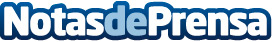 El sistema de telecontrol de riego del Valle Inferior del Guadalquivir cumple 10 añosDesarrollado por AquArson, fue pionero y sigue siendo un referente nacional e internacionalDatos de contacto:Servicios PeriodísticosNota de prensa publicada en: https://www.notasdeprensa.es/el-sistema-de-telecontrol-de-riego-del-valle_1 Categorias: Andalucia Industria Alimentaria Innovación Tecnológica Construcción y Materiales http://www.notasdeprensa.es